Data ogłoszenia naboru: 02.10.2023 r.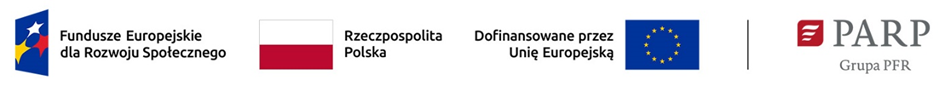 Polska Agencja Rozwoju Przedsiębiorczości ogłasza nabór wniosków do Wsparcie firm w okresowych trudnościach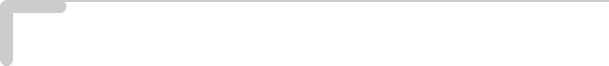 Ogłoszenie naboru „Wsparcie firm w okresowych trudnościach”.Fundusze Europejskie dla Rozwoju Społecznego 2021-2027Priorytet I. UmiejętnościDziałanie 01.03 Kadry nowoczesnej gospodarkiNumer naboru: FERS.01.03-IP.09-007/23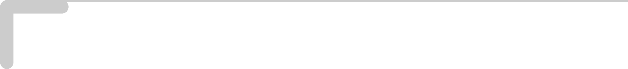 Krótki opis działania Celem naboru jest wybór projektów, które w największym stopniu przyczynią się do osiągnięcia celu szczegółowego działania FERS.01.03, tj. wspierania dostosowania pracowników, przedsiębiorstw i przedsiębiorców do zmian, wspierania aktywnego i zdrowego starzenia się oraz zdrowego i dobrze dostosowanego środowiska pracy, które uwzględnia zagrożenia dla zdrowia.Cel ten zostanie osiągnięty dzięki realizacji projektów, w ramach których przedsiębiorcy, którzyz różnych powodów (np. kryzys gospodarczy w regionie, brak terminowych płatności ze strony kontrahentów, spadek popytu na oferowane przez firmę usługi/produkty, utrata wykwalifikowanych pracowników, czasowa choroba właściciela itp.) doświadczają trudności w prowadzeniu działalności (np. mają mniejsze obroty, pojawiają się odejścia kluczowych pracowników czy problemy w zarządzaniu firmą itd.) otrzymają wsparcie doradcze i szkoleniowe. W projektach będą mogli wziąć udział przedsiębiorcy doświadczający czasowych trudności lub tacy, którzy zauważają pierwsze/początkowe oznaki kryzysu, które jeszcze są możliwe do zatrzymania lub cofnięcia. Uzyskane w ramach projektu wsparcie szkoleniowe lub doradcze z zarządzania przedsiębiorstwem, pomoże im rozwiązać sytuacje problemowe występujące w firmie i umożliwi uzyskanie umiejętności niezbędnych do wczesnego zapobiegania sytuacjom kryzysowym w przyszłości. Przedsiębiorcy i ich pracownicy będą mogli również rozwinąć swoje umiejętności zawodowe lub pozyskać nowe, jeśli takie potrzeby zostaną stwierdzone na etapie opracowania diagnozy potrzeb firmy i wspomogą firmę w procesie wychodzenia z kryzysu. Działania projektowe nie są kierowane do firm, które nie rokują na wyjście z sytuacji kryzysowej.Jak i kiedy składać wniosek o dofinansowanieWniosek o dofinansowanie projektu należy złożyć za pośrednictwem aplikacji SOWA EFS (System Obsługi Wniosków Aplikacyjnych Europejski Fundusz Społeczny Plus) dostępnego na stronie internetowej pod adresem https://sowa2021.efs.gov.pl/ w terminie: od 2 listopada 2023 r., godz. 10.00 do 17 listopada 2023 r., godz. 10.00.Kto może się ubiegać o dofinansowanie Wnioskodawcami mogą być:przedsiębiorcy; podmioty działające na rzecz rozwoju gospodarczego;podmioty działające na rzecz zatrudnienia, rozwoju kapitału ludzkiego lub potencjału adaptacyjnego przedsiębiorców;partnerzy społeczni i gospodarczy w rozumieniu ustawy z dnia 6 grudnia 2006 r. o zasadach prowadzenia polityki rozwoju;organizacje pracodawców i organizacje związkowe, reprezentatywne w rozumieniu ustawy z dnia 24 lipca 2015 r. o Radzie Dialogu Społecznego i innych instytucjach dialogu społecznego (Dz. U. z 2018 r. poz. 2232, z 2020 r. poz. 568 i 2157, z 2021 r. poz. 2445 oraz z 2022 r. poz. 2666);podmioty, o których mowa w art. 7 system szkolnictwa wyższego i nauki ust. 1 pkt 1, 2 i 4–8 ustawy z dnia 20 lipca 2018 r. – Prawo o szkolnictwie wyższym i nauce;stowarzyszenia z udziałem jednostek samorządu terytorialnego.Wnioski można składać wspólnie z partnerami wnoszącymi do projektu zasoby ludzkie, organizacyjne, techniczne lub finansowe. Obszar geograficznyPrzedmiotem dofinansowania mogą być wyłącznie projekty ogólnopolskie. Na co można otrzymać dofinansowanie Wsparcie udzielane przedsiębiorcom lub ich pracownikom polega na: pokrycie kosztów Diagnozy,refundacji kosztów usług rozwojowych zakupionych za pośrednictwem BUR.Przed przystąpieniem do projektu Odbiorca wsparcia zobowiązany jest do wypełnienia Autodiagnozy – narzędzia on-line dostępnego na stronie PARPPodstawowym zadaniem Beneficjentów realizujących projekty w ramach „Wsparcie firm w okresowych trudnościach” będzie udzielanie wsparcia przedsiębiorcom ze środków projektu. Proces ten składa się z kilku etapów:Informacja i promocja dotycząca możliwości udzielenia wsparcia,Rekrutacja przedsiębiorców do projektu, w tym weryfikacja dokumentów koniecznych do udzielenia wsparcia zgodnie z przepisami o pomocy de minimis i zasadami naboru,Podpisanie i rozliczenie umowy wsparcia z przedsiębiorcą, w tym monitorowanie udziału przedsiębiorców objętych projektem.Ile można otrzymać dofinansowania? Maksymalny dopuszczalny poziom dofinansowania projektu wynosi 100% wartości kosztów kwalifikowalnych projektu. Wnioskodawca nie jest zobowiązany do zapewnienia wkładu własnego.Na wartość projektu składa się: wartość dofinansowania tj. koszty bezpośrednie i koszty pośrednie.Dostępna w naborze alokacja wynosi 66 000 000 zł, w tym kwota dofinansowania wynosi 66 000 000 zł.Jakie koszty kwalifikują się do dofinansowania? Koszty kwalifikowalne w projekcie zgodnie z opisem w załączniku nr 9 do RWP Proces udzielania wsparcia oraz załączniku nr 11 Zestawienie standardu i cen rynkowych.Zasady przeprowadzania naboruInformacje na temat zasad wyboru projektów oraz przeprowadzania naboru znajdują się na stronie internetowej PARP w zakładce Dokumentacja (link).FinansowanieNabór jest finansowany ze środków programu Fundusze Europejskie dla Rozwoju Społecznego 2021-2027.Kontakt / Masz pytania? Informacje dodatkowe Polska Agencja Rozwoju Przedsiębiorczości (PARP) z siedzibą w Warszawie (kod pocztowy 00-834), przy ul. Pańskiej 81/83, jest Instytucją Pośredniczącą dla działania Działanie 01.03 Kadry nowoczesnej gospodarki, Priorytet I. Umiejętności, Fundusze Europejskie dla Rozwoju Społecznego 2021-2027 i działa na podstawie art. 50 ustawy z dnia 28 kwietnia 2022 r. o zasadach realizacji zadań finansowanych ze środków europejskich w perspektywie finansowej 2021-2027 (Dz. U. z 2022 r. poz. 1079).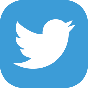 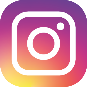 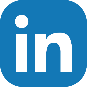 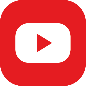 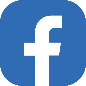 Maksymalny poziom dofinansowaniaMinimalna wartość 
kosztów kwalifikowanych Maksymalna wartość kosztów kwalifikowanych 100%9 431 052,0013 196 526,00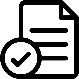 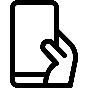 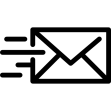 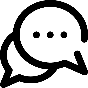 Formularz kontaktowyKontakt 
telefonicznyNapisz 
wiadomość  Baza pytań 
i odpowiedzi